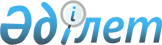 О признании утратившими силу некоторых решений Правительства Республики КазахстанПостановление Правительства Республики Казахстан от 28 сентября 2017 года № 595.
      Правительство Республики Казахстан ПОСТАНОВЛЯЕТ:
      1. Признать утратившими силу некоторые решения Правительства Республики Казахстан согласно приложению к настоящему постановлению.
      2. Настоящее постановление вводится в действие со дня его подписания. Перечень утративших силу некоторых решений
Правительства Республики Казахстан
      1. Постановление Правительства Республики Казахстан от 30 марта 2011 года № 288 "О создании Комиссии для выработки предложений по созданию интеграционной информационной системы "Единое окно по экспортно-импортным операциям".
      2. Постановление Правительства Республики Казахстан от 6 июня 2011 года № 633 "О внесении изменения в постановление Правительства Республики Казахстан от 30 марта 2011 года № 288 "О создании Комиссии для выработки предложений по созданию интеграционной информационной системы "Единое окно по экспортно-импортным операциям".
      3. Постановление Правительства Республики Казахстан от 27 марта 2012 года № 356 "О внесении изменений в постановление Правительства Республики Казахстан от 30 марта 2011 года № 288 "О создании Комиссии для выработки предложений по созданию интеграционной информационной системы "Единое окно по экспортно-импортным операциям".
      4. Пункт 29 изменений, которые вносятся в некоторые решения Правительства Республики Казахстан и распоряжение Премьер-Министра Республики Казахстан, утвержденных постановлением Правительства Республики Казахстан от 13 ноября 2012 года № 1445 "О внесении изменений в некоторые решения Правительства Республики Казахстан и распоряжение Премьер-Министра Республики Казахстан" (САПП Республики Казахстан, 2012 г., № 79, ст. 1166).
      5. Пункт 47 изменений и дополнений, которые вносятся в некоторые решения Правительства Республики Казахстан и распоряжения Премьер-Министра Республики Казахстан, утвержденных постановлением Правительства Республики Казахстан от 9 апреля 2014 года № 329 "О внесении изменений и дополнений в некоторые решения Правительства Республики Казахстан и распоряжения Премьер-Министра Республики Казахстан и признании утратившими силу некоторых решений Правительства Республики Казахстан" (САПП Республики Казахстан, 2014 г., № 26, ст. 212).
      6. Пункт 41 изменений, которые вносятся в некоторые решения Правительства Республики Казахстан и распоряжения Премьер-Министра Республики Казахстан, утвержденных постановлением Правительства Республики Казахстан от 4 сентября 2014 года № 970 "О внесении изменений в некоторые решения Правительства Республики Казахстан и распоряжения Премьер-Министра Республики Казахстан и признании утратившими силу некоторых решений Правительства Республики Казахстан и распоряжений Премьер-Министра Республики Казахстан" (САПП Республики Казахстан, 2014 г., № 55-56, ст. 540).
					© 2012. РГП на ПХВ «Институт законодательства и правовой информации Республики Казахстан» Министерства юстиции Республики Казахстан
				
      Премьер-Министр
Республики Казахстан

Б. Сагинтаев
Приложение
к постановлению Правительства
Республики Казахстан
от 28 сентября 2017 года
№ 595